●両日共通　・有観客とし、出場選手の保護者は入場に制限はありません。（小学生以下の家族の同伴も可能）ただし出場しない応援生徒の入場は出来ません。　・保護者の観戦については、座席数に限りがあるため控え室のサブアリーナに入場
し待機してください。観戦は自校の応援の際のみとし、場所は２階からです。・両日とも駐車場は地図を参照とし、それ以外の駐車場には駐車出来ません。なお体育館からの指示で８：００より前に来場しないでください。　・アリーナ駐車場は役員・顧問教員のみとしますが、満車になった場合は指定の
駐車場に移動してください。（臨時駐車場ゲートボール場を追加）　・当日は別の大会が開催されており、できる限り乗りあわせてください。　・大型バス・ジャンボタクシーで来場する際には、あからじめバス待機場所を
各校で確保しておいてください。（バス駐車場はありません）●11月４日（土）　・選手・引率教員・アドバイザーの入場（８：３０）保護者（８：４０）　・予選リーグ２位のチームは決勝トーナメント１回戦の審判を各校３名して
もらうので試合が終わった後も残ってください。　・タイムテーブルに著しい遅れが出た場合、決勝トーナメントを５台進行にする場合があります。●11月５日（日）個人戦　・選手・引率教員・アドバイザーの入場（８：２０）保護者（８：３０）　※練習時間についてはタイムテーブルを参照　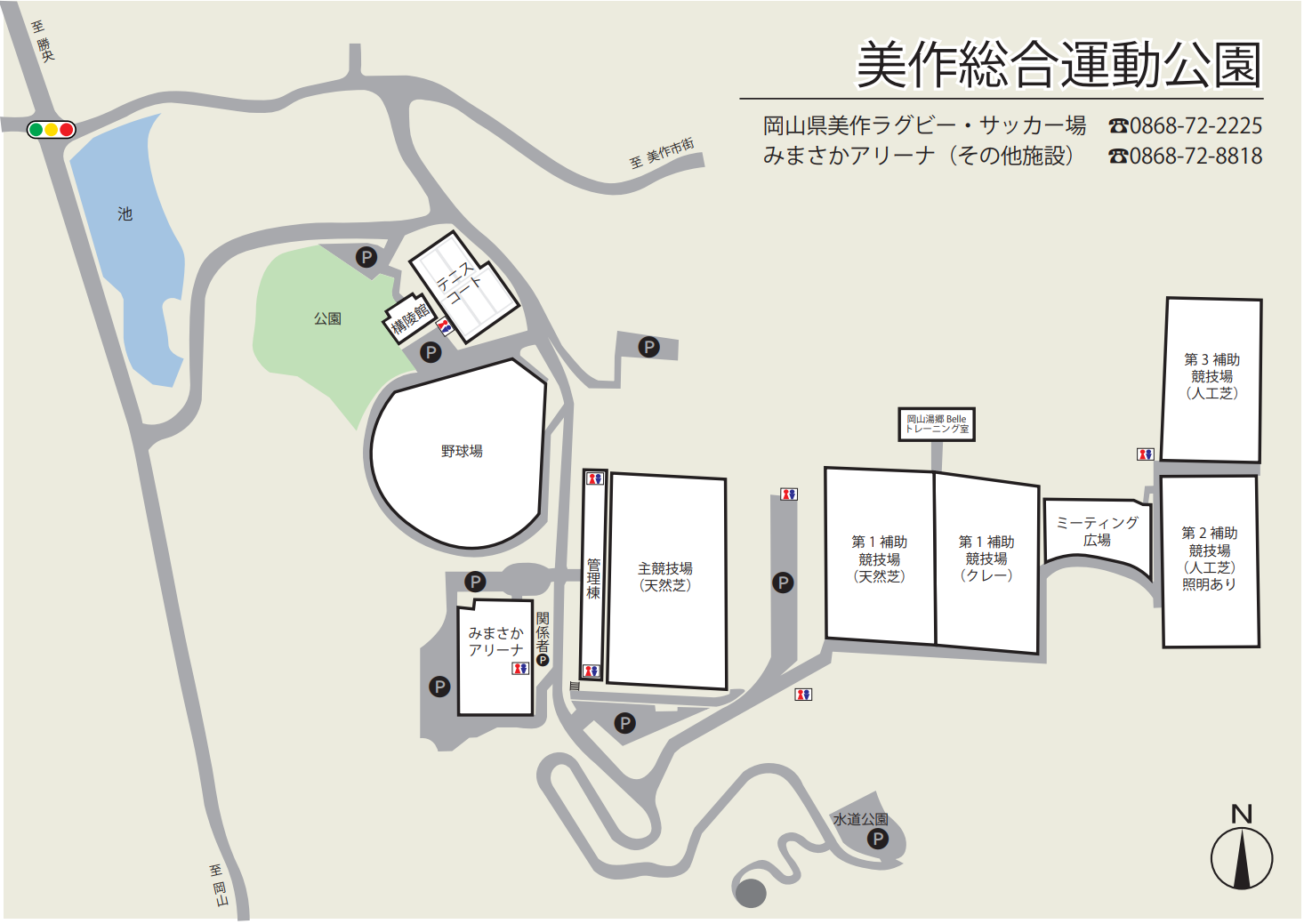 